ประเภทสิ่งประดิษฐ์ของคนรุ่นใหม่ ประจำปี 2560 – 2561ประเภทที่ 1 สิ่งประดิษฐ์ด้านพัฒนาคุณภาพชีวิตประเภทที่ 2 สิ่งประดิษฐ์ด้านการประกอบอาชีพ	2.1 เครื่องจักร	2.2 เครื่องมืออุปกรณ์ประเภทที่ 3 สิ่งประดิษฐ์ด้านผลิตภัณฑ์สำเร็จรูปประเภทที่ 4 สิ่งประดิษฐ์ด้านการอนุรักษ์พลังงาน	4.1 ด้านการผลิตพลังงาน	4.2 ด้านการเพิ่มประสิทธิภาพการใช้พลังงานประเภทที่ 5 สิ่งประดิษฐ์ด้านการป้องกันและบรรเทาสาธารณภัย	5.1 ด้านการป้องกันภัยส่วนบุคคล	5.2 ด้านการป้องกันและบรรเทาสาธารณภัยประเภทที่ 6 สิ่งประดิษฐ์ด้านการแพทย์และชีวอนามัยประเภทที่ 7 สิ่งประดิษฐ์ด้านผลิตภัณฑ์อาหารประเภทที่ 8 สิ่งประดิษฐ์ด้านเทคโนโลยีการเกษตร	8.1 เครื่องมืออุปกรณ์เพื่อการดำนา	8.2 เครื่องมืออุปกรณ์เพื่อการเกี่ยวข้าวประเภทที่ 9 สิ่งประดิษฐ์ด้านหัตถศิลป์	9.1 หัตถกรรมทำมือ	9.2 เครื่องประดับและอัญมณีประเภทที่ 10 สิ่งประดิษฐ์ด้านนวัตกรรมซอฟท์แวร์และระบบสมองกลฝังตัว	10.1 กลุ่มพัฒนาซอฟท์แวร์	10.2 กลุ่มพัฒนาระบบสมองกลฝังตัวประเภทที่ 11 สิ่งประดิษฐ์ประเภทกำหนดโจทย์	11.1 ยานพาหนะไฟฟ้า	11.2 Smart farmรายละเอียดงบประมาณการวิจัยจำแนกตามงบประเภทต่าง ๆ 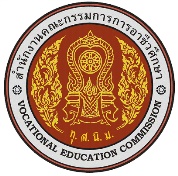 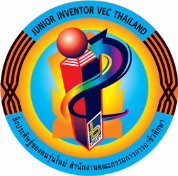 แบบข้อเสนอสิ่งประดิษฐ์ของคนรุ่นใหม่ เพื่อให้การจัดสรรทุนสนับสนุนการทำสิ่งประดิษฐ์ของคนรุ่นใหม่ประจำปีการศึกษา 2560  ปีพุทธศักราช 2560 - 2561วิทยาลัยเทคนิคหาดใหญ่แบบข้อเสนอสิ่งประดิษฐ์ของคนรุ่นใหม่ เพื่อให้การจัดสรรทุนสนับสนุนการทำสิ่งประดิษฐ์ของคนรุ่นใหม่ประจำปีการศึกษา 2560  ปีพุทธศักราช 2560 - 2561วิทยาลัยเทคนิคหาดใหญ่แบบข้อเสนอสิ่งประดิษฐ์ของคนรุ่นใหม่ เพื่อให้การจัดสรรทุนสนับสนุนการทำสิ่งประดิษฐ์ของคนรุ่นใหม่ประจำปีการศึกษา 2560  ปีพุทธศักราช 2560 - 2561วิทยาลัยเทคนิคหาดใหญ่แบบข้อเสนอสิ่งประดิษฐ์ของคนรุ่นใหม่ เพื่อให้การจัดสรรทุนสนับสนุนการทำสิ่งประดิษฐ์ของคนรุ่นใหม่ประจำปีการศึกษา 2560  ปีพุทธศักราช 2560 - 2561วิทยาลัยเทคนิคหาดใหญ่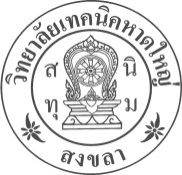 ประเภทที่..............สิ่งประดิษฐ์............................................ ประเภทที่..............สิ่งประดิษฐ์............................................ ประเภทที่..............สิ่งประดิษฐ์............................................ ประเภทที่..............สิ่งประดิษฐ์............................................ ประเภทที่..............สิ่งประดิษฐ์............................................ ประเภทที่..............สิ่งประดิษฐ์............................................ ประเภทที่..............สิ่งประดิษฐ์............................................ ประเภทที่..............สิ่งประดิษฐ์............................................ ชื่อสิ่งประดิษฐ์  : ชื่อสิ่งประดิษฐ์  : ชื่อสิ่งประดิษฐ์  : ชื่อสิ่งประดิษฐ์  : ชื่อสิ่งประดิษฐ์  : ชื่อสิ่งประดิษฐ์  : งบประมาณ  :                     บาทงบประมาณ  :                     บาทชื่อ-ที่อยู่  สถานศึกษา  :  ชื่อ-ที่อยู่  สถานศึกษา  :  ชื่อ-ที่อยู่  สถานศึกษา  :  ชื่อ-ที่อยู่  สถานศึกษา  :  ชื่อ-ที่อยู่  สถานศึกษา  :  ชื่อ-ที่อยู่  สถานศึกษา  :  ชื่อ-ที่อยู่  สถานศึกษา  :  ชื่อ-ที่อยู่  สถานศึกษา  :  ชื่อผู้ประดิษฐ์  :ชื่อผู้ประดิษฐ์  :1.  1.  1.  3.3.3.ชื่อผู้ประดิษฐ์  :ชื่อผู้ประดิษฐ์  :2.2.2.4.4.4.ครูที่ปรึกษา ชื่อ - สกุลครูที่ปรึกษา ชื่อ - สกุลครูที่ปรึกษา ชื่อ - สกุลครูที่ปรึกษา ชื่อ - สกุลE-mailE-mailโทรศัพท์โทรศัพท์1.  1.  1.  1.  2.2.2.2.3.3.3.3.บทคัดย่อ  :สรุปแนวคิดและความเป็นมาของการประดิษฐ์ผลงาน (ไม่เกิน 6 บรรทัด)เช่น พบปัญหาอย่างไร จึงได้คิดประดิษฐ์ผลงานนั้นขึ้นมาสรุปแนวคิดและความเป็นมาของการประดิษฐ์ผลงาน (ไม่เกิน 6 บรรทัด)เช่น พบปัญหาอย่างไร จึงได้คิดประดิษฐ์ผลงานนั้นขึ้นมาสรุปแนวคิดและความเป็นมาของการประดิษฐ์ผลงาน (ไม่เกิน 6 บรรทัด)เช่น พบปัญหาอย่างไร จึงได้คิดประดิษฐ์ผลงานนั้นขึ้นมาสรุปแนวคิดและความเป็นมาของการประดิษฐ์ผลงาน (ไม่เกิน 6 บรรทัด)เช่น พบปัญหาอย่างไร จึงได้คิดประดิษฐ์ผลงานนั้นขึ้นมาสรุปแนวคิดและความเป็นมาของการประดิษฐ์ผลงาน (ไม่เกิน 6 บรรทัด)เช่น พบปัญหาอย่างไร จึงได้คิดประดิษฐ์ผลงานนั้นขึ้นมาสรุปแนวคิดและความเป็นมาของการประดิษฐ์ผลงาน (ไม่เกิน 6 บรรทัด)เช่น พบปัญหาอย่างไร จึงได้คิดประดิษฐ์ผลงานนั้นขึ้นมาสรุปแนวคิดและความเป็นมาของการประดิษฐ์ผลงาน (ไม่เกิน 6 บรรทัด)เช่น พบปัญหาอย่างไร จึงได้คิดประดิษฐ์ผลงานนั้นขึ้นมาประโยชน์และคุณลักษณะ  :บอกถึงประโยชน์ในการใช้งานและคุณสมบัติของผลงาน เช่นใช้เพื่อทำอะไร  ใช้ไฟฟ้า หรือน้ำมัน และประสิทธิภาพในการทำงาน( ไม่เกิน 6 บรรทัด)บอกถึงประโยชน์ในการใช้งานและคุณสมบัติของผลงาน เช่นใช้เพื่อทำอะไร  ใช้ไฟฟ้า หรือน้ำมัน และประสิทธิภาพในการทำงาน( ไม่เกิน 6 บรรทัด)บอกถึงประโยชน์ในการใช้งานและคุณสมบัติของผลงาน เช่นใช้เพื่อทำอะไร  ใช้ไฟฟ้า หรือน้ำมัน และประสิทธิภาพในการทำงาน( ไม่เกิน 6 บรรทัด)บอกถึงประโยชน์ในการใช้งานและคุณสมบัติของผลงาน เช่นใช้เพื่อทำอะไร  ใช้ไฟฟ้า หรือน้ำมัน และประสิทธิภาพในการทำงาน( ไม่เกิน 6 บรรทัด)บอกถึงประโยชน์ในการใช้งานและคุณสมบัติของผลงาน เช่นใช้เพื่อทำอะไร  ใช้ไฟฟ้า หรือน้ำมัน และประสิทธิภาพในการทำงาน( ไม่เกิน 6 บรรทัด)บอกถึงประโยชน์ในการใช้งานและคุณสมบัติของผลงาน เช่นใช้เพื่อทำอะไร  ใช้ไฟฟ้า หรือน้ำมัน และประสิทธิภาพในการทำงาน( ไม่เกิน 6 บรรทัด)บอกถึงประโยชน์ในการใช้งานและคุณสมบัติของผลงาน เช่นใช้เพื่อทำอะไร  ใช้ไฟฟ้า หรือน้ำมัน และประสิทธิภาพในการทำงาน( ไม่เกิน 6 บรรทัด)รายการจำนวนเงินหมายเหตุ 1. งบบุคลากร	ค่าจ้างชั่วคราว 2. งบดำเนินงาน 2.1 ค่าตอบแทน ใช้สอยและวัสดุ 	2.1.1 ค่าตอบแทน เช่น ค่าตอบแทนปฏิบัติงานนอกเวลาราชการ ค่าเบี้ยเลี้ยงประชุมกรรมการ ฯลฯ	2.1.2	ค่าใช้สอย เช่น	1) ค่าเบี้ยเลี้ยง ค่าเช่าที่พัก ค่าพาหนะ		2) ค่าจ้างเหมาบริการ	3) ค่าใช้จ่ายในการสัมมนาและฝึกอบรม	4) ค่าใช้สอยอื่น ๆ	2.1.3 ค่าวัสดุ เช่น 	1) วัสดุสำนักงาน 	2) วัสดุเชื้อเพลิงและหล่อลื่น 	3) วัสดุไฟฟ้าและอิเล็กทรอนิกส์	4) วัสดุโฆษณาและเผยแพร่	5) วัสดุหนังสือ วารสารและตำรา	6) วัสดุคอมพิวเตอร์ 	7) วัสดุอื่น ๆ2.2 ค่าสาธารณูปโภค เช่น 	ค่าไฟฟ้า ค่าน้ำประปา ค่าโทรศัพท์ ค่าไปรษณีย์ 	ค่าบริการด้านสื่อสารและโทรคมนาคม3. งบลงทุน	ค่าครุภัณฑ์รวมงบประมาณที่เสนอขอ